关于参加全省法院规范化管理系列培训班（第一期）的通知本院各部门、各基层法院：根据《2020年全省法院教育培训计划》，为进一步规范全省法院机关公文应用与写作，法官学院拟于2020年4月15日（星期三），13：30—16：30举办全省法院规范化管理系列培训班（第一期）。培训内容为机关公文规范化与应用，授课人：吉林省高级人民法院办公室副主任米于。本次培训采取通过“钉钉”软件网络直播方式授课。现将相关事项通知如下：一、培训对象全市两级法院全体干警（含文员）。 二、培训要求1.各部门内勤、各院培训联络员要督促本单位参训学员用手机或电脑下载钉钉软件注册，并扫描二维码进入“全省法院规范化管理培训班”群。   2.方法步骤。步骤一：下载软件，打开手机软件商店或应用宝搜索“钉钉”，下载软件并安装。步骤二：注册登录，通过输入手机号，收到验证码按时限输入，设置密码并牢记，通过支付宝或身份证实名认证，完成注册。步骤三：打开钉钉软件点击右上角加号，再点击扫一扫，扫描“全省法院规范化管理培训班”二维码入群，即可观看直播授课。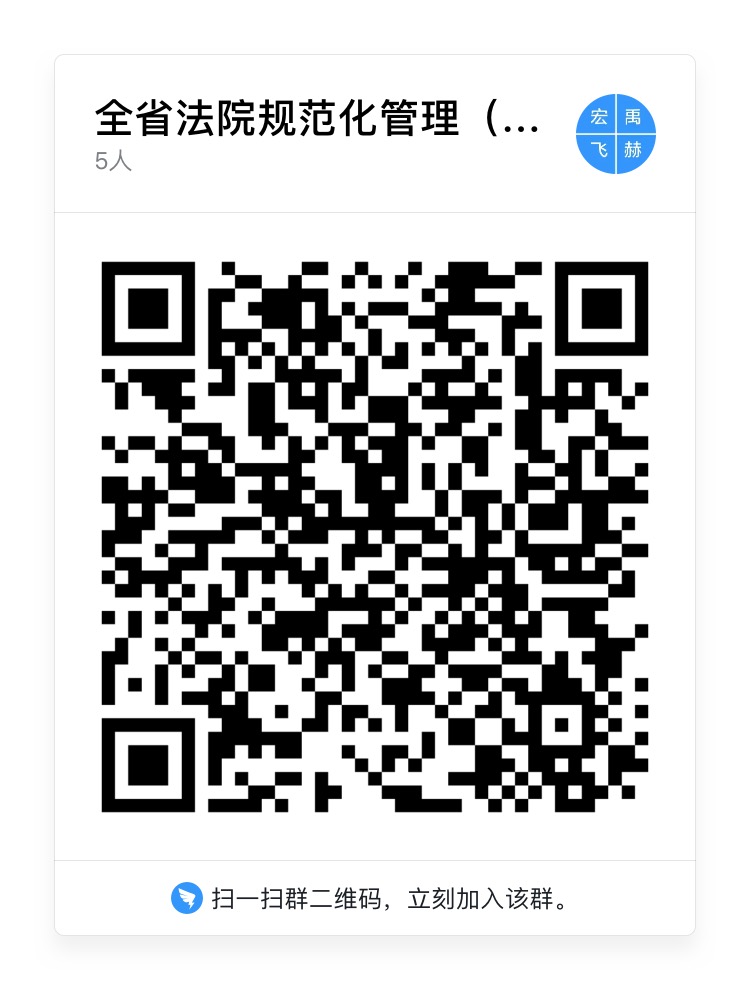 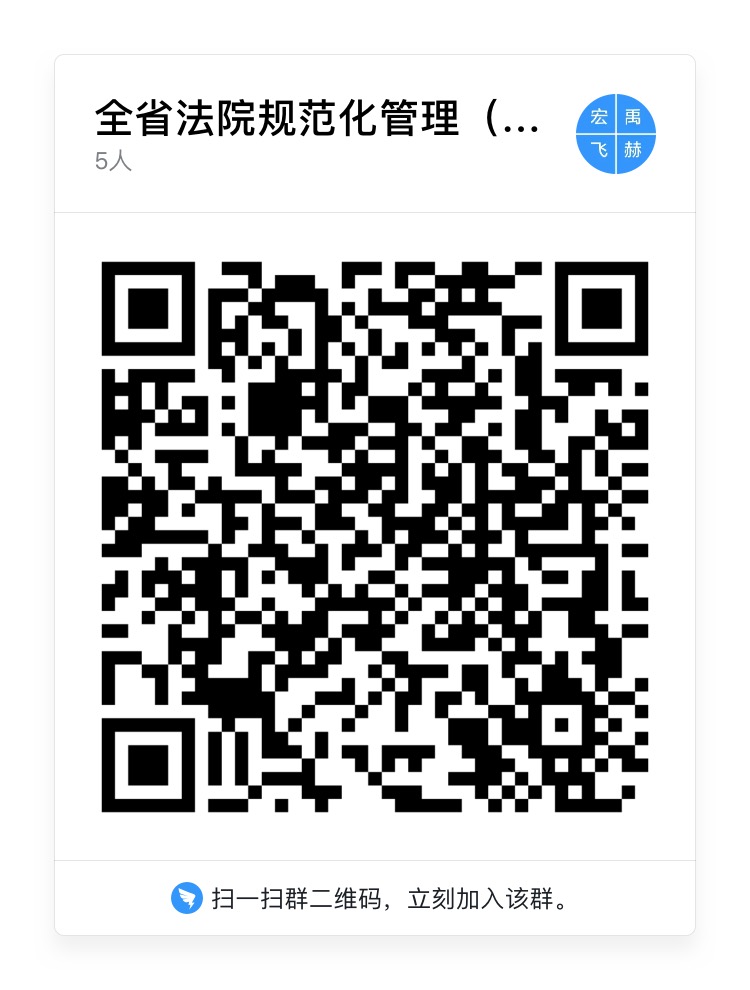 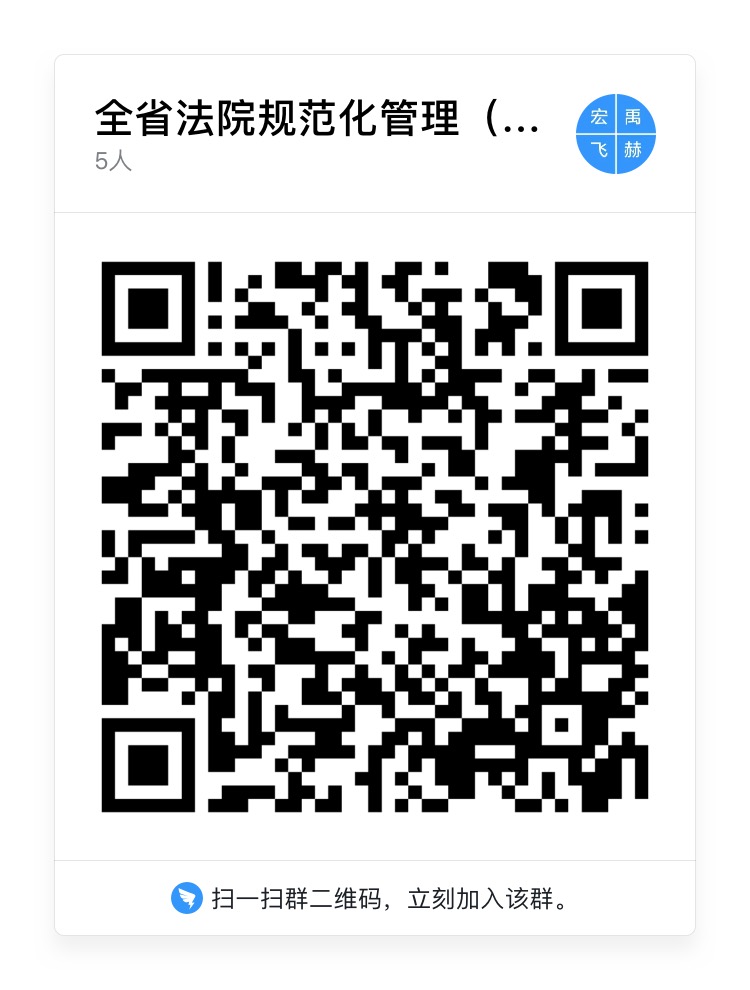 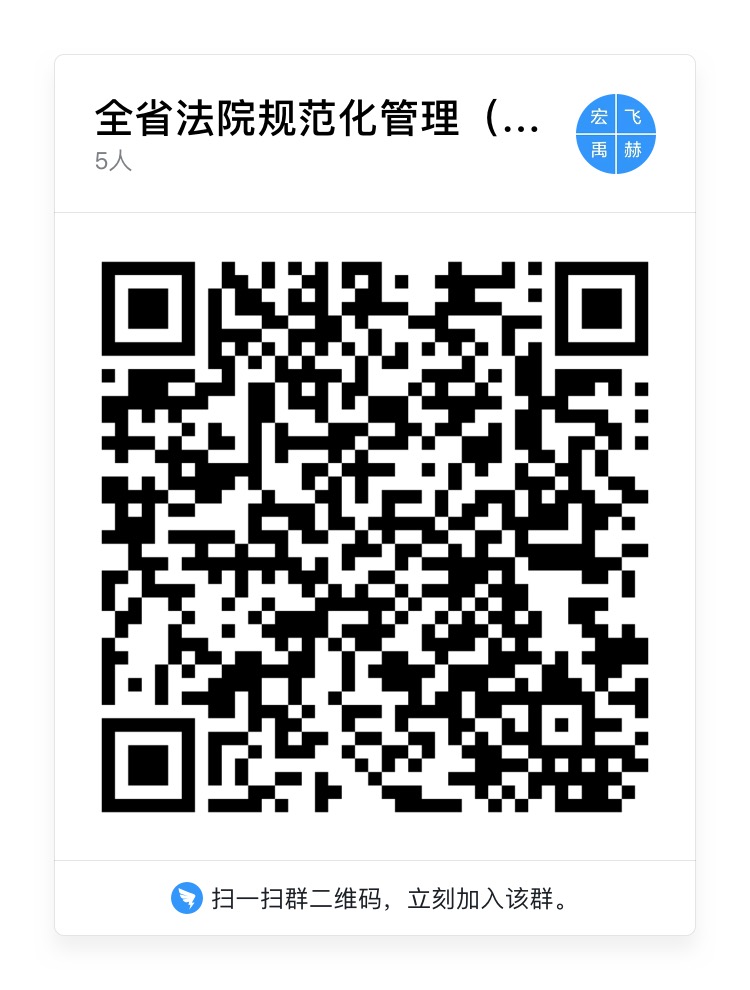 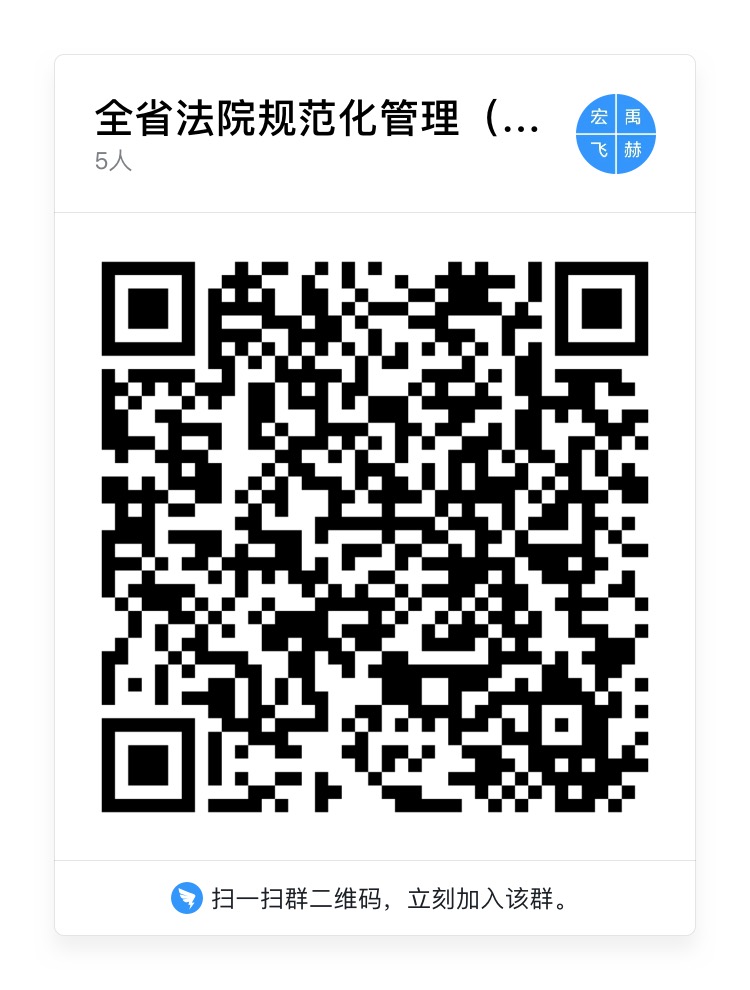 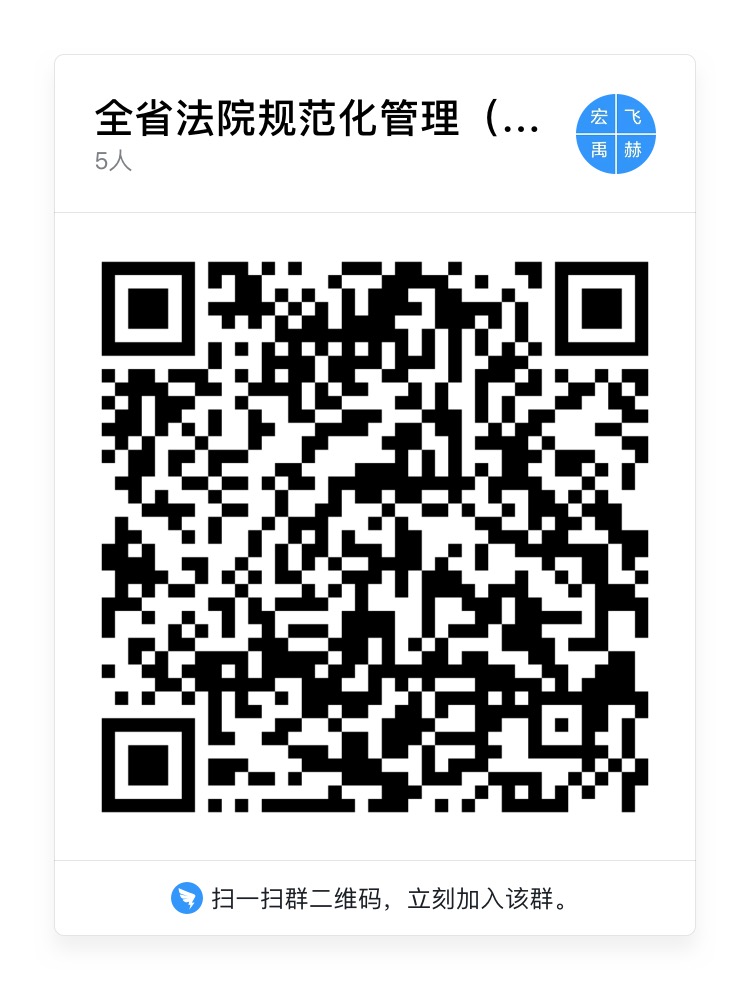 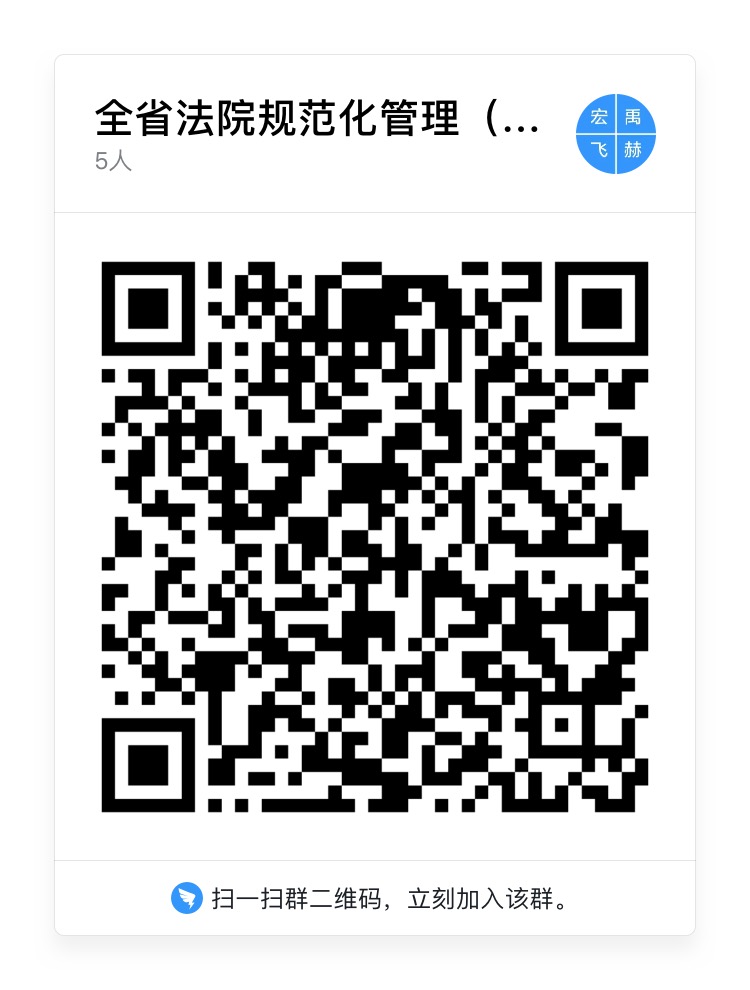 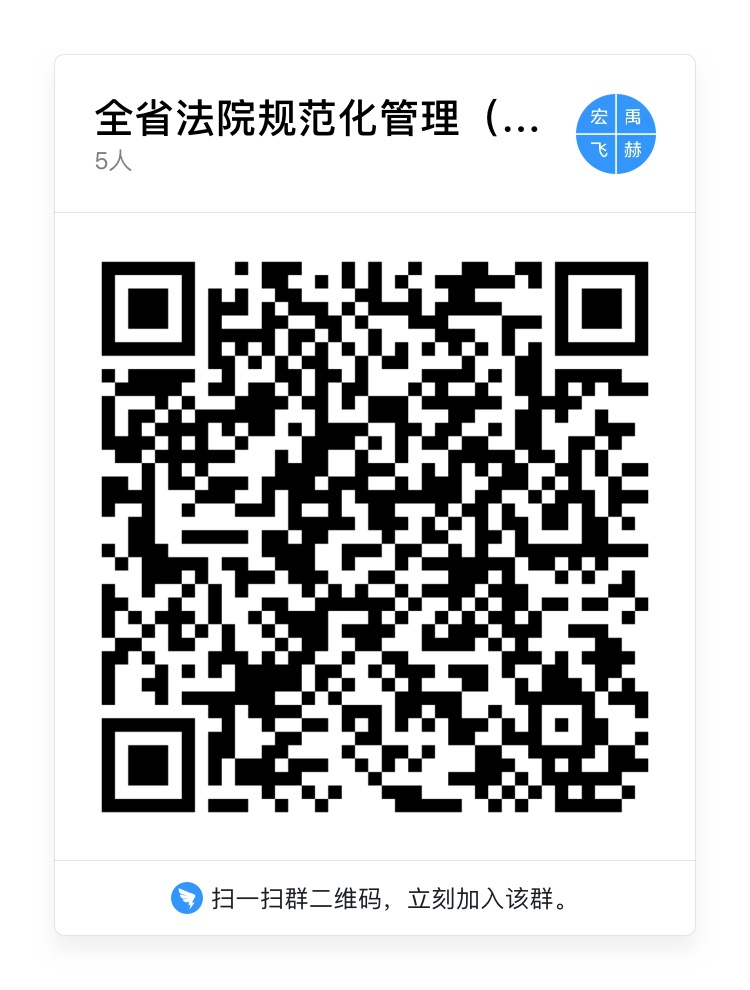 3.请参训学员务必于4月13日（本周一）下班前完成软件注册并扫描二维码进入“全省法院规范化管理（第一期）培训班”群。4月15日（本周三）13:30培训开播，请参加培训学员确保网络安全畅通，提前登录钉钉进入培训群，更改群内名称为单位+姓名，点击签到观看直播授课。4.各院技术部门要提供技术保障并指导参训学员下载钉钉软件完成注册，加入培训群。5.各部门内勤、各院培训联络员于4月13日（本周一）下班前将本单位参训人数汇总后报中院宣教处齐文聪处。省法官学院联系人：高晓宏、杨飞、付桐赫电  话：13504487623、18510170906、18686643201市法院培训联络员：齐文聪电  话：13644405802/88558201                        市法院政治部                             2020年4月13日